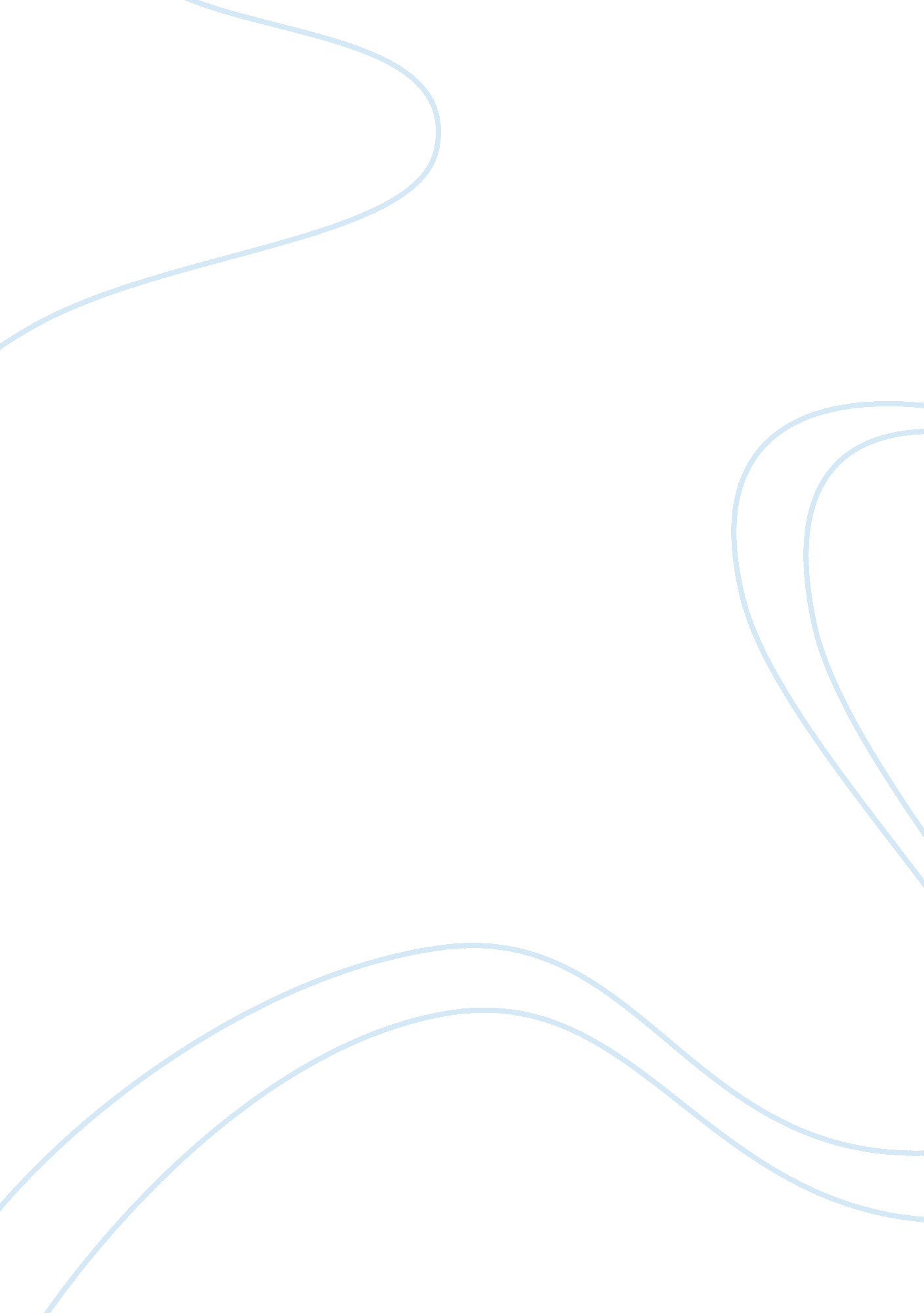 I would like to be rememberedExperience, Human Nature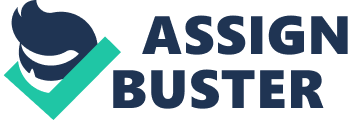 Do you want to know what teenagers worry about the most? I feel like teenagers worry about either relationships or appearances. I worry about a lot of things like my grades, relationships, family, friends, and myeducation. I worry about my grades because I want to have an awesome G. P. A and I want to go to college. Relationships are one of the things I worry about because I feel like If I get Into a relationship It would go wrong. Also I feel like I would regret getting Into one with that person. I worry about family and friends the most because they are my number one poorly In fife. My motto Is family and friends before anything and anyone. The reason I worry about my education is because I want to the University of Los Angels California or Norfolk State university when I graduate high school. That Is my mall goal which Is to graduate and go to a nice college of my choice or with ascholarship. School and family are the main things that I worry about the most and I will always worry about school until I am done. I will always worry about my family and friends. My best friend is India Gregory. She is my best friend because she was one of the arils that helped me find my classes on my first day at Semiskilled. We have that type of bond like I consider her my sister and whenever we are on the phone she talks to my sister too. We all joke around and Joke each other. We tell each other everything it does not matter what it is. I do think that ourfriendshipwill last after high school. We are unbreakable. Yes, India has influenced me. One day we were on the phone and I told her about my relationship problems. I would stay in a relationship even though I was not happy with that person. She told me that it can affect me more because I would be hurt hill I was pretending to still like this person. So she taught me to love myself before I love anybody. She is my best friend for life because she is the one girl that I can see myself hanging out with out with in my adult years. We have been through a lot with girls trying to break up our friendship. One thing that they do not know is that we will never stop being friends. It does not matter what happens I would choose her over anything. She is like my blood sister. Blood is thicker than water. I love her with all my heart I Would Liketo Be RememberedBy Piñatas re one of the things I worry about because I feel like if I get into a relationship it would go wrong. Also I feel like I would regret getting into one with that person. I worry about family and friends the most because they are my number one priority in life. My motto is family and friends before anything and anyone. The reason I worry about my education is because I want to the University of Los Angels California or Norfolk State University when I graduate high school. That is my main goal which is to my sister too. We all Joke around and Joke each other. We tell each other everything it 